 	Medezeggenschapsraad SWS Oostermoer 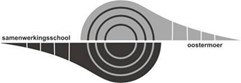 Notulen MR vergadering  Opening De voorzitter opent de vergadering.Vaststellen agenda en inventariseren rondvraag  Agenda wordt vastgesteld, nog geen onderwerpen voor de rondvraag.Mededelingen team  Er is een tijdelijke vervanger voor de administratief assistent.Twee leerlingen uit groep 7 zijn naar een andere school gegaan. Het team betreurt dit. Wil alle kinderen een veilige plek bieden op school. Verschil van inzicht en oplopende emoties binnen de groep spelen een rol. Leerkrachten gaan met kinderen in gesprek.  Op social media gaan kinderen van de groepen 5 t/m 8, niet goed met elkaar om. School heeft een bericht gestuurd aan de ouders en gevraagd of zij het whatsapp gedrag van hun kind in de gaten willen houden. Op de ouderavond zal er voorlichting gegeven worden over social media.Bij de fietscontrole blijkt dat veel kinderen hun fiets niet op orde hebben, wat betreft verlichting en reflectoren. Wij vinden het belangrijk dat kinderen goed zichtbaar zijn in het verkeer. School kan "knijp" verlichting uitdelen. De OR kan er eventueel financieel aan bijdragen. Een herkeuring is een optie. Verkeersdag krijgt nog een vervolg, afhankelijk van het weer.Team oriënteert zich op nieuwe rekenmethode. Directie en rekencoördinator hebben contact gelegd met uitgeverij Heutink. 25 Januari geven zij een presentatie.Close reading en het Edi model zijn onderwerpen op de studiedag, woensdag 29 januari.Burgerschap is een onderdeel van FAQTA, onze nieuwe methode voor wereldoriëntatie.Notulen/actiepuntenFolie op het toiletraam is weer opgebracht.Voor de Lego league heeft een MR-lid een advies: Lenovo V14 G4 te bestellen bij Campusshop.nl, maar er wordt eerst gekeken naar de huidige Tablets, of deze ook kunnen voldoen. Stichting Primah wil graag dat het via het PIT-team geregeld wordt.De vraag over EHBO wordt op de actielijst gezet: Dit zou na schooltijd gegeven moeten worden. School stelt ruimte beschikbaar. Muziekles na schooltijd: Muziekdocent heeft nog niet gereageerd. De muziekschool uit Gieten heeft een voorstel voor gitaarles. Er wordt een brief opgesteld om te inventariseren welke kinderen belangstelling hebben.Notulen 13-9 2023 goedgekeurdIngekomen en verzonden stukken  Is er behoefte aan de scholing: "MR start"? Eén van de nieuwe MR-leden gaat deze online scholing volgen.KinderboekenweekWordt er door het team kritisch gekeken naar thema's en boeken van de Kinderboekenweek?Meedoen met de Kinderboekenweek is vrijblijvend. Iedere school mag daar z'n eigen invulling aan geven. Leerkrachten houden rekening met de schoolpopulatie en zijn kritisch op wat er op hen af komt.Vraag over kritische houding: Is debatteren iets voor de basisschool? Vanaf groep 6 wordt hiermee geoefend. Kinderen leren dat je een eigen mening moet onderbouwen met argumenten. Ze ervaren dat je van mening kunt verschillen. Kinderen kiezen de onderwerpen waarover wordt gedebatteerd. Ook politieke onderwerpen worden gekozen. Men vraagt zich af in hoeverre kinderen in staat zijn, om hun eigen mening te vormen over deze onderwerpen. Kan de keuze, wat betreft onderwerpen niet afgebakend worden? Liefst geen politieke onderwerpen. Deze input van de MR neemt het team mee.Evaluatie informatieavond /ouderparticipatie MR kijkt tevreden terug op de informatieavond. Hoge opkomst, speels opgezet. Kinderen leiden hun ouders rond. Ouders kunnen vragen aan de leerkrachten stellen. De informatieavond wordt begeleid door een informatiebrief over de leerstof in de betreffende groepen?Zien wij een verbetering van de ouderparticipatie? We zien toename van OR-leden, deco-groep en ouders om te helpen bij de schoolbibliotheek.AmbitiesDe ambities van vorig jaar zijn behaald. Bij de volgende MR vergadering worden er opnieuw ambities bepaald. Fucntioneren MR en communicatie met de achterbanNog geen successen te melden in digitale Nieuwsbrief, wel kan er een link komen naar de notulen van 13-9-2023.Notulen + agenda GMR Laats gekregen notulen goedgekeurd.Rondvraag Zijn er nog andere activiteiten voor kinderen na schooltijd? Schaken en toneel worden genoemd. Er wordt geïnventariseerd of er ouders zijn, die dit kunnen begeleiden. Zie actielijst.Hoe gaat het met de verwarming van het gebouw? De monteur is geweest. Geluidshinder wordt hierin meegenomen.Resultaten RI&E enquête is gedeeld met het team. Volgende keer zal dit op de agenda komen van de MR.Wordt er in de groepen gesproken over de huidige oorlog? Leerkrachten geven aan dat er kinderen angstig zijn en dat er daarom niet te diep wordt ingegaan op dit onderwerp.Hoe gaat het met de vergroening/vernieuwing van het schoolplein? De kinderopvang doet helaas niet meer mee. Er wordt een plan uitgewerkt in de "stuurgroep/ pleingroep en ingediend bij het "gebiedsfonds Oostermoer". Er worden subsidies elders aangevraagd door directie.Sluiting vergaderingActiepunten: Datum  14-11-2023  Tijd  19.30 uur Volgende vergadering Dinsdag 16 januari 2024. Aanvang 19:30 AanwezigJeroen Hut, Elene van de Blij, Margreet de Graaf, Ria Beuker, Marianne Braam, Annemie Pathuis, Bas SandersDatum  Actie  Wie  14-11-2023Contact leggen met iemand die EHBO kan geven na schooltijd.Jeroen 14-11-2023Opstellen van een brief, om ouders te informeren en te inventariseren wie er interesse heeft voor gitaarlessen na schooltijd.Elene14-11-2023Zijn er nog ouders die buitenschoolse activiteiten willen organiseren, zoals schaken of toneel? Elene14-11-2023Er wordt een link gemaakt in de nieuwsbrief naar de notulen van de laatste vergadering van de MR.Marianne vraagt aan AnnemiezsmSite bijwerken. Nieuwe MR leden en alle notulen van vorig jaar Annemie14-11-2023Voorbereiden presentatie R I &E enquete voor volgende vergadering, 16 januari 2024Annemie14-11-2023Overleg met verkeerscoördinator over "knijpverlichting".Marianne14-11 2023Update chromebooks/tablets voor Lego leagueAnnemie, Margreet